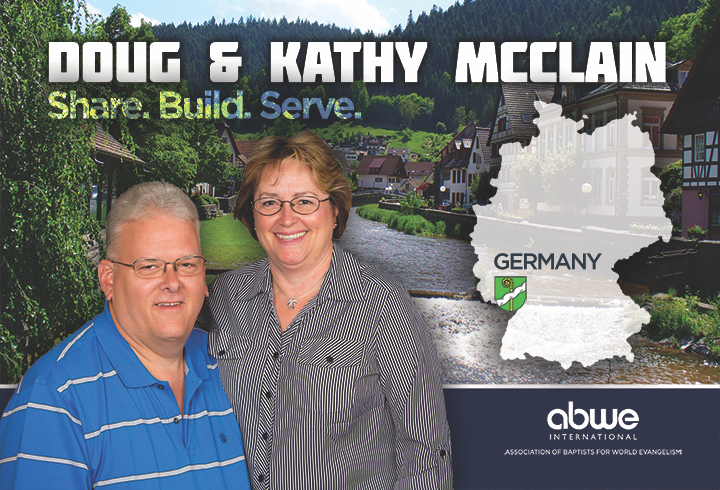 DANKE! Thank you for your interest in joining our financial team in our ministry to reach Germany for Jesus Christ. We might be the “feet on the ground” in Germany, but we couldn’t do what we do without the faithful partnership of God’s people back home. There are three ways to donate funds:Go to www.abwe.org/give Click on the search bar (the magnifying glass) in the top right corner of the screen and type in “Doug and Kathy McClain” or our account number 0135731. You will then see our names  DOUGLAS AND KATHY MCCLAIN in blue print. Click there and complete the form. You can choose to pay through your bank account or choose to use your credit card.You can mail a check made payable to ABWE. On the memo-line write “McClains, account 0135731”. On the next page is a form to complete and mail in with your check to:ABWEP.O. Box 8585Harrisburg, PA 17105Call donor services at: 1-800-901-2293. They will assist you in processing your request to donate to the ministry here.You will receive a tax-deductible receipt each time that you give. We are very grateful for your partnership!Blessings – Doug & Kathy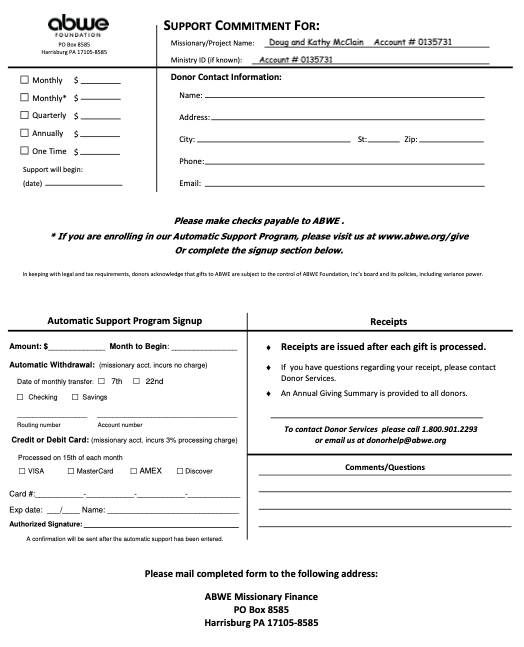 